附件1：河南师范大学成人学位外语考试微信缴费流程请关注“河南师范大学财务处”微信公众号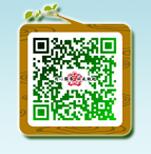 点击左下角“缴费业务”选择“微信支付”成教考生用户名为“学号”，自考考生用户名为“准考证号”。“密码”为身份证号后六位选择70元金额，进行支付支付成功温馨提示：请不要扫描其他二维码，谨防诈骗！